LAMPIRAN 1 YAYASAN PAULUS MAKASSAR KAMS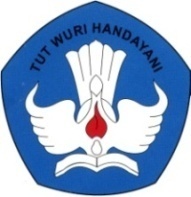 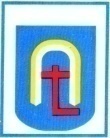 SD KATOLIK SANTO ALOYSIUSTERAKREDITASI “A”
    Jl. Hertasning No. 102 Telp. 0411-862080
email: aloysius.santo@yahoo.co.idRENCANA PELAKSANAAN PEMBELAJARANSIKLUS I(PERTEMUAN I)Standar Kompetensi	 6. Menerapkan sifat-sifat cahaya melalui kegiatan membuat suatu karya/modelKompetensi Dasar6. 1 Mendeskripsi-kan sifat-sifat cahayaIndikator6.1.1 Mendemonstrasikan sifat cahaya yang mengenai berbagai benda (bening, berwarna, dan gelap).Tujuan PembelajaranMendemonstrasikan sifat cahaya merambat lurus.Menjelaskan sifat cahaya merambat lurusMateri Ajar Cahaya dapat merambat lurus Berdasarkan dapat tidaknya memancarkan cahaya, benda dikelompokkan menjadi benda sumber gelap dan sumber cahaya. Benda sumber cahaya dapat memancarkan cahaya. Contoh benda sumber cahaya, yaitu matahari, lampu, dan nyala api. Sementara itu, benda gelap tidak dapat memancarkan cahaya. Contoh benda gelap yaitu batu, kayu, dan kertas.Sifat cahaya yang merambat lurus ini dimanfaatkan manusia pada lampu senter dan lampu kendaraan bermotor.Model dan Metode PembelajaranModel Pembelajaran	: Kooperatif  Tipe Group InvestigationMetode Pembelajaran	: Ceramah, tanya jawab, diskusi, penugasanSumber/Media PembelajaranSumber: BSE yang relevanMedia Pembelajaran: Alat dan bahan:Lilin 1 buah  		2. Karton 3 lembarKorek api			 4. Paku Proses Belajar Mengajar atau Skenario PembelajaranPendahuluanInti Penutup PenilaianTeknik Penilaian :Penilaian Hasil : tes siklus , Penilaian  Proses : LKSBentuk Instrumen:  Pilihan Ganda dan IsianInstrument	 : lembar kerja siswa ,tes siklus Kunci Jawaban: TerlampirPedoman Penskoran : Terlampir				          Makassar, 19  April   2016MengetahuiGuru Kelas V					                         ObserverMelsiana Luden, S.Pd				              Adriana DimaNIP.     -				            			NIM. 1247042112					Menyetujui 				       Kepala SekolahMargaretha, S.Pd,. M.Pd NIP. 19611220 198511 2 011LAMPIRAN 2Lembar Kerja Siswa Siklus I Pertemuan IMata Pelajaran 	: IPAKelas / Semester 	: V/IIPokok Bahasan 	: Cahaya Merambat LurusKetua Kelompok    	:Anggota Kelompok 	: 1.2.3.4.5.A. Petunjuk :Lakukan percobaan berikut sesuai dengan langkah-langkah yang telah ditentukan.Diskusikan dengan teman kelompokmu. Kemudian jawablah pertanyaan yang telah      disediakan pada akhir kegiatanTopikUntuk mengetahui sifat cahaya dapat merambat lurusTujuan Lilin 1 buah  Korek apiKarton 3 lembarPaku kecilLangkah KerjaTandai ketiga karton tersebut dengan huruf A, B, dan C.Lubangi ketiga karton setinggi lilin dengan paku kecil.Letakkan ketiga karton secara berurutan, dengan penyangga, mulai dari karton A, B, dan C, sehingga lubang terletak pada satu garis lurus. Nyalakan lilin dan letakkan di depan karton C.Amati olehmu cahaya lilin dari balik karton A.Jawablah pertanyan dibawah ini !Apakah cahaya lilin terlihat dari lubang A ?Geserlah karton A atau karton B ke kanan atau ke kiri. Apakah cahaya lilin masih terlihat ketika posisi karton dipindahkan ?Bagaimanakah letak lubang ketiga karton agar cahaya lilin terlihat ?Apakah kesimpulan dari kegiatan itu ? Kemudian sampaikan kesimpulan pada kelompok lainKunci Jawaban LKSSiklus I Pertemuan IYa. Terlihat cahaya dari lubang A.Tidak.Letak ketiga karton tersebut harus lurus.Kesimpulan dari percobaan tersebut adalah cahaya lilin dapat masuk ke celah yang dibuat pada karton yang dipasang sejajar dengan cahaya lilin. Sementara jika karton A atau B digeser maka cahaya tidak dapat masuk melalui celah yang dibuat dan terhalang oleh karton lain.LAMPIRAN 3HASIL OBSERVASI AKTIVITAS MENGAJAR GURU SIKLUS I PERTEMUAN ISekolah 		: SD Katolik Santo AloysiusMata Pelajaran	: Ilmu Pengetahuan Alam (IPA)Kelas/Semester	: V (Lima) / II (Dua)Hari/Tanggal 		: Selasa, 19 April 2016Petunjuk :Amatilah pelaksanaan KBM yang dilakukan oleh guru!Berilah tanda checklist (√) pada  kolom yang tersedia!Keterangan :Baik (B)	= Jika ketiga aspek terlaksanaCukup (C)	= Jika dua aspek terlaksanaKurang (K)	= Jika satu aspek terlaksana 		Makassar, 19 April 2016ObserverAdriana Dima NIM. 1247042112LAMPIRAN 4 Hasil Observasi Aktifitas Belajar Siswa Siklus I  Pertemuan IPetunjuk :Bacalah dengan teliti setiap aspek pengamatan lembar observasi iniHitunglah presentase penampakan setiap aspek pengamatan sesuai rumus yang tekah ditentukanTentukanlah kategori keberhasilan setiap aspek sesuai dengan presentase yang telah ditetapkanKeterangan: 1 = siswa membentuk kelompok2=  Siswa merencanakan tugas3= Siswa melaksanakan investigasi4= Siswa menyiapkan laporan investigasi5= Siswa mempresentasikan laporan investigasi6= Siswa melakukan evaluasiPresentase Aspek     x 100%Presentase pertemuan  Makassar, 19 April  2016ObserverAdriana DimaNIM. 1247042112LAMPIRAN 5REKAPITULASI HASIL OBSERVASI AKTIVITAS SISWADALAM PROSES PEMBELAJARANPetunjuk :Amatilah kegiatan pembelajaran yang digunakan oleh siswa Berilah tanda () pada kolom dibawah ini sesuai dengan pengamatanTingkat pelaksanaan =   x 100%Keterangan Keterangan :  Katergori cukup, karena hanya 16 siswa atau 52% siswa  yang melakukan indikator pengamatan 1Kategori cukup, karena hanya 21 atau 61,76% siswa yang melaksanakan indikator pengamatan IIKategori  cukup, karena hanya 18 siswa atau 52,94% siswa yang melaksanakan indikator pengamatan IIIKategori baik , karena ada 26 siswa 76,48% siswa yang melaksanakan indikator pengamatan IVKategori cukup, karena hanya 19 siswa atau  55,88% siswa yang melaksanakan indikator pengmatan VKategori cukup, karena hanaya 20 siswa atau 58,82 % siswa yang melaksanakan indikator pengamatan VIObserverAdriana DimaLAMPIRAN 6YAYASAN PAULUS MAKASSAR KAMSSD KATOLIK SANTO ALOYSIUSTERAKREDITASI “A”
    Jl. Hertasning No. 102 Telp. 0411-862080
email: aloysius.santo@yahoo.co.idRENCANA PELAKSANAAN PEMBELAJARAN  (RPP)SIKLUS I (PERTEMUAN II)I.  Standar Kompotensi  6. Menerapkan sifat-sifat cahaya melalui kegiatan membuat suatu karya/modelKompetensi Dasar6. 1 Mendeskripsi-kan sifat-sifat cahayaIndikatorMendemonstrasikan sifat cahaya yang mengenai berbagai benda (bening, berwarna, dan gelap).Tujuan PembelajaranSiswa dapat mendemontrasikan sifat cahaya Siswa dapat mendefenisikan sifat cahayaMateri Ajar Sifat-sifat cahaya (Cahaya dapat menembus benda bening)Berdasarkan dapat tidaknya meneruskan cahaya, benda dibedakan menjadi benda  tembus cahaya dan benda tidak tembus cahaya. Benda tidak tembus cahaya tidak dapat meneruskan cahaya yang mengenainya. Apabila dikenai cahaya, benda ini akan membentuk bayangan. Bayangan adalah daerah gelap yang terbentuk akibat cahaya tidak dapat menembus suatu benda. Contoh benda tidak tembus cahaya, yaitu kertas, karton, tripleks, kayu, dan tembok. Sementara itu, benda tembus cahaya dapat meneruskan cahaya yang mengenainya. Contoh benda tembus cahaya yaitu kaca. Model dan Metode PembelajaranModel Pembelajaran	: Kooperatif Tipe Group InvestigationMetode Pembelajaran	: Ceramah, tanya jawab, diskusi, penugasanSumber/Media PembelajaranSumber: BSE yang relevanMedia Pembelajaran:  Lampu senter  			4) karton hitamKardus					5)plastik beningGelas bening 				6) batu bata	Proses Belajar Mengajar atau Skenario PembelajaranPembukaan2.Inti 3.Penutup PenilaianTeknik Penilaian :Penilaian Hasil : tes siklus , Penilaian Proses : LKSBentuk Instrumen:  Pilihan ganda dan IsianInstrument	 : lembar kerja siswa ,tes siklus Kunci Jawaban: TerlampirPedoman Penskoran : Terlampir				          Makassar, 23 April   2016MengetahuiGuru Kelas V					                         ObserverMelsiana Luden, S.Pd				              Adriana DimaNIP.     -          						NIM. 1247042112					Menyetujui 				       Kepala SekolahMargaretha, S.Pd,. M.Pd NIP. 19611220 198511 2 011LAMPIRAN 7				Lembar Kerja Siswa Mata Pelajaran 	: IPAKelas / Semester 	: V/IIPokok Bahasan 	: Cahaya Menembus Benda BeningKetua Kelompok    	:Anggota Kelompok 	: 1.2.3.4.5.A. Petunjuk :Lakukan percobaan berikut sesuai dengan langkah-langkah yang telah ditentukan.Diskusikan dengan teman kelompokmu. Kemudian jawablah pertanyaan yang telah disediakan pada akhir kegiatan.TopikUntuk mengetahui sifat cahaya dapat menembus benda beningTujuan Lampu senter  		4. KardusGelas bening 		5. Karton hitamPlastik bening 		6. Batu bataLangkah KerjaLetakkan benda-benda tersebut diatas meja Sorotkan cahaya dari lampu sentermu mengenai benda-benda tersebut secara berturut      - turut.Amati apakah cahaya lampu senter menembus benda-benda tersebut! Catatlah hasil pengamatanmu pada tabel berikut ini!Berilah tanda centang(√) pada kolom pengamatan dibawah ini.Jawablah pertanyan dibawah ini !Manakah benda yang terlihat bayangan ?Manakah benda yang tidak ada bayangannya ? Apakah kesimpulanmu ? Kunci Jawaban LKSSiklus I Pertemuan II	Kolom tabel pengamatan Benda yang terlihat bayangannya yaitu kardus, karton hitam, dan batu bata.Benda yang tidak terlihat bayangannya yaitu gelas bening dan plastik bening.Kesimpulan dari percobaan adalah cahaya dapat menembus benda bening sehingga tidak terlihat bayangan. Sedangkan benda gelap atau tidak bening tidak dapat tembus cahaya sehingga terlihat bayangan.LAMPIRAN 8HASIL OBSERVASI AKTIVITAS MENGAJAR GURUSekolah              : SD Katolik Santo AloysiusMata Pelajaran   : Ilmu Pengetahuan Alam (IPA)Kelas/Semester  : V (Lima) / II (Dua)Hari/Tanggal 	   : Sabtu, 23 April 2016Siklus 	pertemuan : I / IIPetunjuk :Amatilah pelaksanaan KBM yang dilakukan oleh guru!Berilah tanda checklist (√) pada  kolom yang tersedia!Keterangan :Baik (B)	= Jika ketiga aspek terlaksanaCukup (C)	= Jika dua aspek terlaksanaKurang (K)	= Jika satu aspek terlaksana 		Makassar, 23 April 2016ObserverAdriana DimaNIM. 124704LAMPIRAN 9Hasil Observasi Aktifitas Belajar Siswa Siklus I  Pertemuan IIPetunjuk :Bacalah dengan teliti setiap aspek pengamatan lembar observasi iniHitunglah presentase penampakan setiap aspek pengamatan sesuai rumus yang telah ditentukanTentukanlah kategori keberhasilan setiap aspek sesuai dengan presentase yang telah ditetapkanKeterangan: 1 = siswa membentuk kelompok2=  Siswa merencanakan tugas3= Siswa melaksanakan investigasi4= Siswa menyiapkan laporan investigasi5= Siswa mempresentasikan laporan investigasi6= Siswa melakukan evaluasiPresentase Aspek     x 100%Presentase pertemuan  Makassar, 23 April  2016ObserverAdriana DimaNIM. 1247042112LAMPIRAN 10REKAPITULASI HASIL OBSERVASI AKTIVITAS SISWADALAM PROSES PEMBELAJARANPetunjuk :Amatilah kegiatan pembelajaran yang digunakan oleh siswa Berilah tanda () pada kolom dibawah ini sesuai dengan pengamatanTingkat pelaksanaan =   x 100%Keterangan :Katergori cukup, karena hanya 18 siswa atau 52,94% siswa  yang melakukan indikator pengamatan 1Kategori cukup, karena hanya 22 siswa atau 64,70% siswa yang melaksanakan indikator pengamatan IIKategori  cukup, karena hanya 21  siswa atau 61,76% siswa yang melaksanakan indikator pengamatan IIIKategori baik , karena ada 26 siswa atau 76,48% siswa yang melaksanakan indikator pengamatan IVKategori baik, karena ada  23 siswa atau  68% siswa yang melaksanakan indikator pengmatan VKategori cukup, karena hanaya 21 siswa atau 61,76% siswa yang melaksanakan indikator pengamatan VIObserverAdriana DimaLAMPIRAN 11Tes Siklus INama	: 	Kelas 	: 	Hari/Tanggal	:	Berilah tanda silang (x) pada huruf a,b,c, dan d didepan jawaban yang benarDibawah ini yang merupakan sumber cahaya adalah…Matahari		c. Generator Batu bateray		d. DinamoPeristiwa cahaya yang merupakan bukti cahaya dapat merambat lurus adalah…Memantulnya cahaya pada cerminRambatan cahaya yang lurus ketika melewati celah-celah jendela kamarCahaya menembus benda beningTerbentuknya pelangi pada saat hujan3. Di bawah ini yang termasuk benda tembus cahaya yaitu . . . .a. Kertas 		c. Air sabunb. Tripleks 		d. Kayu4. Kita dapat melihat benda di balik kaca jendela, karena . . . .a. kaca jendela tipisb. kaca jendela mengilapc. cahaya dapat melewati kacad. benda memancarkan cahaya5. Dibawah ini merupakan benda tidak tembus cahaya yaitu…a.Kertas 			c. Tripleksb. Gelas bening		d. Plastik beningII. ISIAN Isilah titik-titik soal berikut dengan baik dan benarCahaya dapat merambat lurus apabila lubang pada benda … Matahari, lampu, dan nyala api adalah benda yang dapat …Cahaya lilin dapat masuk ke celah karton membuktikan bahwa cahaya dapat…Benda …  tidak dapat memancarkan cahaya.Benda tembus cahaya adalah benda yang dapat meneruskan … yang mengenainya.Ketika cahaya mengenai tubuh, cahaya tidak dapat menembus tubuh sehingga terbentuklah … Cahaya lampu senter dapat … kaca.Kardus, karton hitam, dan batu bata adalah benda …Kita tidak dapat melihat di tempat gelap karena……...Arah rambatan dari cahaya lampu senter adalah menurut garis……    LAMPIRAN 12  Kunci KawabanPilihan GandaABACC Isian Nilai =   × 100LAMPIRAN 13PEDOMAN PENSKORAN TES SIKLUS IUntuk Skor Soal Pilihan Ganda (PG)untuk soal pilihan ganda yang terdiri dari 5 butir soal, masing-masing jawaban benar untuk setiap soal berbobot 1Isian  Untuk soal isian yang terdiri dari 10 soal, masing-masing diuraikan seperti berikutLAMPIRAN 14Hasil Analisis Tes Hasil Belajar Siklus ILAMPIRAN 15: Rencana Pelaksanaan Pembelajaran (RPP)YAYASAN PAULUS MAKASSAR KAMSSD KATOLIK SANTO ALOYSIUSTERAKREDITASI “A”
    Jl. Hertasning No. 102 Telp. 0411-862080
email: aloysius.santo@yahoo.co.idRENCANA PELAKSANAAN PEMBELAJARAN  (RPP)SIKLUS II (PERTEMUAN I)	Standar Kompetensi 6. Menerapkan sifat-sifat cahaya melalui kegiatan membuat suatu karya/modelKompetensi Dasar	6. 1 Mendeskripsi-kan sifat-sifat cahayaIndikatorMendeskripsikan sifat cahaya  yang mengenai cermin datarMendeskripsikan sifat cahaya mengenai cermin cembung (lengkungMelakukan percobaan untuk mengenal sifat cahaya pada cermin Tujuan Pembelajaran1.Siswa dapat mendeskripsikan sifat-sifat cahaya yang mengenai cermin datar2. Siswa dapat mendeskripsikan sifat cahaya mengenai cermin cembung3. Siswa dapat melakukan percobaan untuk mengenal sifat cahaya pada cerminMateri AjarCahaya dapat dipantulkan 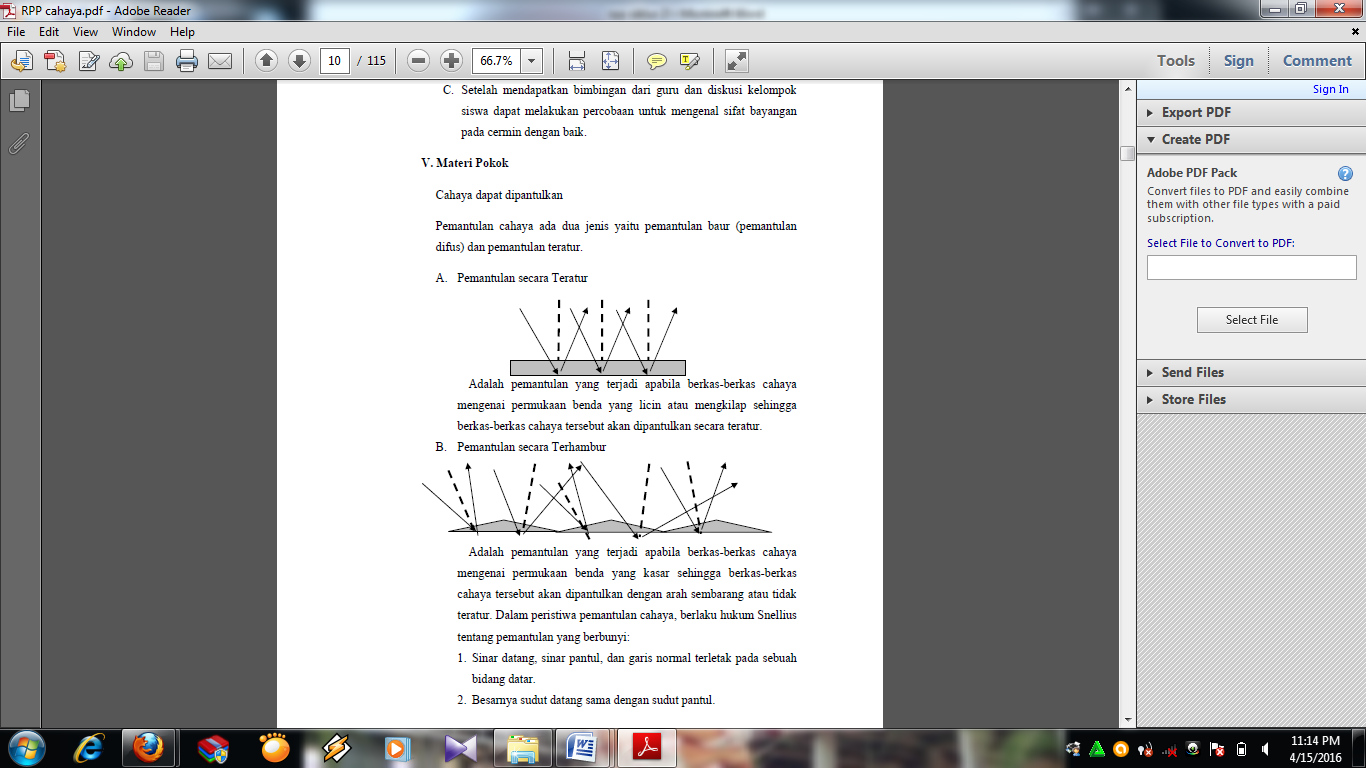 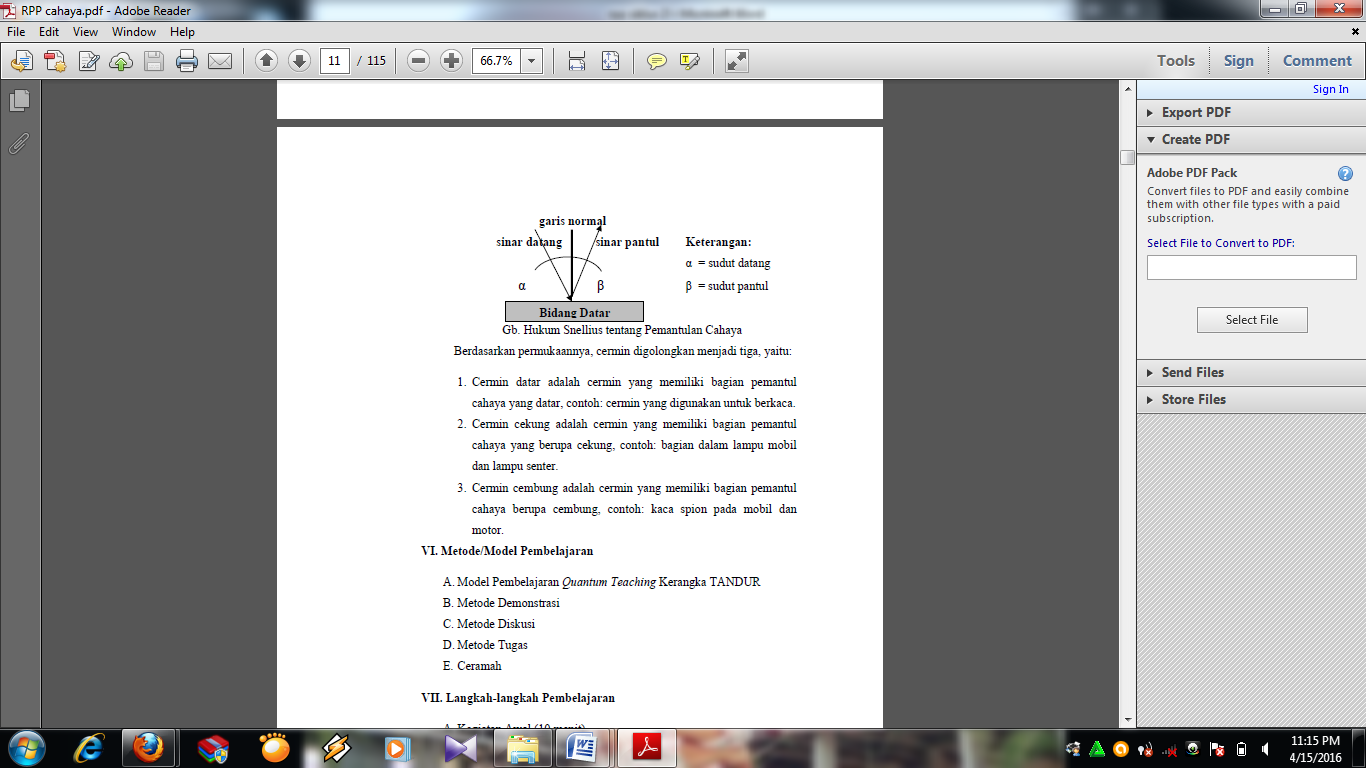 Model dan Metode PembelajaranModel Pembelajaran	: Kooperatif Tipe Group InvestigationMetode Pembelajaran	: Ceramah, tanya jawab, diskusi, penugasanSumber/Media PembelajaranSumber: BSE yang relevanMedia Pembelajaran: 1).  Sendok makan yang masih mengkilap2). Sendok sayur stainless stile3). PulpenProses Belajar Mengajar atau Skenario PembelajaranPendahuluan 2.    Inti 3. Penutup  IX. PenilaianTeknik Penilaian :Penilaian Hasil : tes siklus  , Penilaian Proses : LKSBentuk Instrumen: Pilihan Ganda dan Isian Instrument			: lembar kerja siswa ,tes siklusKunci Jawaban		: TerlampirPedoman Penskoran	: Terlampir				          Makassar,  30 April  2016Mengetahui,Wali kelas V								PenelitiMelsiana Luden,  S. Pd				        AdrianaDima                                                                                                           NIM:1247042112                                                       		Menyetujui Kepala SD Katolik Santo Aloysius  Margaretha, S.Pd, M.Pd					NIP. 19611220 198511LAMPIRAN 16Lembar Kerja Siswa Siklus II Pertemuan IMata Pelajaran 	: IPAKelas / Semester 	: V/IIPokok Bahasan 	: Cahaya Dapat DipantulkanKetua Kelompok    	:Anggota Kelompok 	: 1.2.3.4.5.A. Petunjuk :Lakukan percobaan berikut sesuai dengan langkah-langkah yang telah ditentukan.Diskusikan dengan teman kelompokmu. Kemudian jawablah pertanyaan yang telah disediakan pada akhir kegiatan.TopikCahaya dapat dipantulkanTujuan Percobaan ISiswa dapat mengetahui sifat bayangan pada cermin cekungPercobaan IISiswa dapat mengetahui sifat bayangan pada cermin cembung.Alat dan BahanPercobaan I1)sendok makan yang masih mengkilap2).  sendok sayur dari bahan stainless3).  pulpenPercobaan IISendok makan yang masih mengkilap PulpenLangkah KerjaPercobaan IDekatkan kepala pulpen pada bagian sendok yang cekungAmati bayangan pulpen pada cekungan pulpenBandingkan ukuran pulpen asli dengan ukuran bayangan pulpenSetelah itu jauhkan pulpen dari sendokAmati bayangan pulpen pada yang cembungBandingkan ukuran pulpen asli dengan ukuran bayanganPercobaan IIDekatkan kepala pulpen pada bagian sendok yang cembung.Amati bayangan pupen pada bagian sendok yang cembung tersebut.Bandingkan ukuran pulpen asli dengan ukuran bayangan pulpen.Setelah itu, jauhkan pupen dari sendok.Amati bayangan pulpen pada bagian sendok yang cembung. Bandingkan ukuran pulpen dan bayangannya.Jawablah Pertanyaan Dibawah ini1.Percobaan ISaat pulpen di dekat cekungan sendok, lebih besar atau lebih kecilkan bayangan pulpen?Saat pulpen menjauhi cekungan sendok, lebih besar atau lebih kecilkah bayangan pulpen? Tegakkah bayangan pulpen dalam sendok itu?2. Percobaan IISaat pulpen di dekat sisi sendok yang cembung, lebih besar atau kecilkah bayangan pulpen?Saat pulpen menjauhi bagian sendok yang cembung, lebih besar atau lebih kecilkah bayangan pulpen?Kunci jawaban LKSPercobaan IBayangan pulpen terlihat lebih besar saat sendok berada di dekat cekungan sendok. Bayangan pulpen terlihat lebih kecil dan terbalik saat terletak jauh dari cekungan sendok.Percobaan IIBayangan pulpen lebih kecil dan terlihat sama dengan pensil saat dekat dengan sisi bagian sendok yang cembung.Bayangan pulpen terlihat lebih kecil saat pulpen terletak jauh dari sisi sendok yang cembungLAMPIRAN 17HASIL OBSERVASI AKTIVITAS MENGAJAR GURU               Sekolah     	              : SD Katolik Santo AloysiusMata Pelajaran	: Ilmu Pengetahuan Alam (IPA)Kelas/Semester	: V (Lima) / II (Dua)Hari/Tanggal 		: Sabtu, 30 April 2016Siklus 	pertemuan	: II / IPetunjuk :Amatilah pelaksanaan KBM yang dilakukan oleh guru!Berilah tanda checklist (√) pada  kolom yang tersedia!Keterangan :Baik (B)	= Jika ketiga aspek terlaksanaCukup (C)	= Jika dua aspek terlaksanaKurang (K)	= Jika satu aspek terlaksana  		Makassar, 30 April 2016ObserverAdriana Dima NIM. 12470421LAMPIRAN 18Hasil Observasi Aktifitas Belajar Siswa Siklus II Pertemuan IPetunjuk :Bacalah dengan teliti setiap aspek pengamatan lembar observasi ini\Hitunglah presentase penampakan setiap aspek pengamatan sesuai rumus yang tekah ditentukanTentukanlah kategori keberhasilan setiap aspek sesuai dengan presentase yang telah ditetapkanKeterangan: 1 = siswa membentuk kelompok2=  Siswa merencanakan tugas3= Siswa melaksanakan investigasi4= Siswa menyiapkan laporan investigasi5= Siswa mempresentasikan laporan investigasi6= Siswa melakukan evaluasiPresentase Aspek     x 100%Presentase pertemuan  X100Makassar, 30 April  2016ObserverAdriana DimaNIM. 1247042112LAMPIRAN 19REKAPITULASI HASIL OBSERVASI AKTIVITAS SISWADALAM PROSE PEMBELAJARANPetunjuk :Amatilah kegiatan pembelajaran yang digunakan oleh siswa Berilah tanda (√) pada kolom dibawah ini sesuai dengan pengamatanTingkat pelaksanaan =   x 100%KeteranganKeterangan :Katergori  Baik , karena terdapat  26 siswa atau 76,48% siswa  yang melakukan indiktopr IKategori cukup, karena hanya 21 siswa atau 61,74% siswa yang melaksanakan indikator IIKategori  cukup, karena hanya 18  siswa atau 52,94% siswa yang melaksanakan indikator pengamatan IIIKategori baik , karena terdapat  26 siswa 76,48% siswa yang melaksanakan indikator pengamatan IVKategori baik, karena terdapat  28 siswa atau  82,36% siswa yang melaksanakan indikator pengamatan VKategori baik, karena terdapat 21 siswa atau 73,52% siswa yang melaksanakan indikator  pengamatan VIObserverAdriana DimaLAMPIRAN 20YAYASAN PAULUS MAKASSAR KAMSSD KATOLIK SANTO ALOYSIUSTERAKREDITASI “A”
    Jl. Hertasning No. 102 Telp. 0411-862080
email: aloysius.santo@yahoo.co.idRENCANA PELAKSANAAN PEMBELAJARAN  (RPP)SIKLUS II (PERTEMUAN II)NnnnnnnStandar KompetensiMenerapkan sifat-sifat cahaya melalui kegiatan membuat suatu karya/modelKompetensi Dasar	6. 1 Mendeskripsi-kan sifat-sifat cahayaIndikatorMendeskripsikan sifat-sifat cahaya yang dapat dibiaskan. Melakukan percobaan tentang sifat cahaya yang dapat dibiaskanTujuan PembelajaranSetelah melakukan tanya jawab dan diskusi siswa dapat mendeskripsikan sifat-sifat cahaya yang dapat dibiaskan dengan baik. Setelah mendapatkan bimbingan dari guru dan diskusi kelompoksiswa dapat melakukan percobaan tentang sifat cahaya yang dapat dibiaskan dengan baik.Materi AjarCahaya Dapat Dibiaskan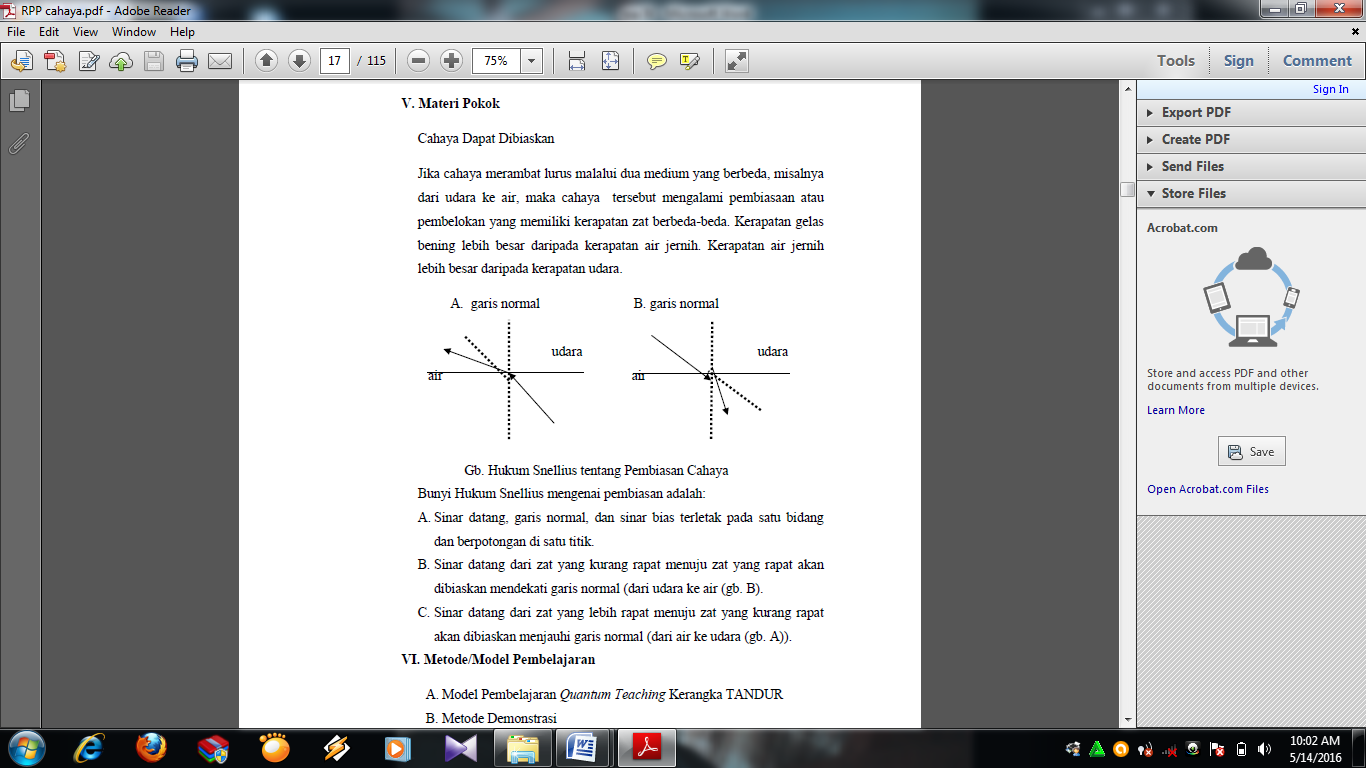 Model dan Metode PembelajaranModel Pembelajaran	: Kooperatif Tipe Group InvestigationMetode Pembelajaran	: Ceramah, tanya jawab, diskusi, penugasanSumber/Media PembelajaranSumber: BSE yang relevanMedia Pembelajaran: Pensil. Mangkuk bening AirUang logamGelas beningProses Belajar Mengajar atau Skenario PembelajaranPendahuluan Inti Penutup  PenilaianTeknik Penilaian :Penilaian Hasil : tes siklus, Penilaian Proses : LKSBentuk Instrumen: Pilihan Ganda dan IsianInstrument:  lembar kerja siswa ,tes siklusKunci Jawaban : TerlampirPedoman Penskoran	: Terlampir				          Makassar, 03 Mei  2016Mengetahui,Wali kelas V								PenelitiMelsiana Luden,  S. Pd						Adriana DimaNip -						                                   NIM:1247042112Menyetujui Kepala SD Katolik Santo Aloysius  Margaretha, S.Pd, M.Pd		NIP. 19611220 19851LAMPIRAN 21Lembar Kerja Siswa Siklus I Pertemuan IIMata Pelajaran 	: IPAKelas / Semester 	: V/IIPokok Bahasan 	: Cahaya Dapat DibiaskanKetua Kelompok    	:Anggota Kelompok 	: 1.2.3.4.5.Petunjuk :Lakukan percobaan berikut sesuai dengan langkah-langkah yang telah ditentukan.Diskusikan dengan teman kelompokmu. Kemudian jawablah pertanyaan yang telah disediakan pada akhir kegiatan.TopikCahaya dapat dibiaskan Tujuan Siswa dapat mengetahui sifat cahaya yang dapat dibiaskanAlat dan BahanPercobaan IPensil.Mangkuk bening  AirPercobaan IIUang logam Gelas beningAir beningLangkah KerjaPercobaan ISiapkan mangkuk dan letakkanlah pada meja.Masukkan pensil pada mangkuk tersebut. Amati posisi pensil yang berada dalam mangkuk tersebut. Isilah mangkuk tersebut dengan air yang jernih.Celupkan pencil tersebut ke dalam mangkuk yang telah terisi air.Amati bagaiman benstuk pensil di dalam mangkok yang telah terisi air.Percobaan IIMasukkan uang logam ke dalam gelas bening tersebut. Lihatlah uang logam dari jarak yang agak jauh. Tandailah tempat kamu berdiri. Isilah mangkuk dengan air bening secara perlahan-lahan sehingga tidak mengubah posisi uang logam.Lihatlah kembali uang logam itu dari tempat kamu berdiri.Jawablah Pertanyaan Dibawah ini1.Percobaan IBagaiaman posisi pensil yang terletak di dalam mangkuk sebelum berisi air?Bagaimana posisi pensil yang terletak di dalam mangkuk yang telah terisi air?Percobaan IIBagaimana letak uang logam pada saat tidak diberi air dengan setelah diberi air?Kunci jawaban LKSPercobaan I1). Posisi pensil saat berada dalam mangkung yang belum berisi air adalah tegak lurus.2). Posisi pensil terlihat seperti patah saat berada dalam mangkuk yang yang telah berisi airPercobaan IILetak uang logam saat tidak diberi air adalah tepat ditengah dalam mangkuk tersebut, kemudian setelah mangkuk berisi air uang logam tersebut terlihat bergeser dari posisi semulaLAMPIRAN 22HASIL OBSERVASI AKTIVITAS MENGAJAR GURU                   Sekolah                    : SD Katolik Santo AloysiusMata Pelajaran	: Ilmu Pengetahuan Alam (IPA)Kelas/Semester	: V (Lima) / II (Dua)Hari/Tanggal 		: Selasa, 3 Mei  2016Siklus 	pertemuan	: II / IIPetunjuk :1.Amatilah pelaksanaan KBM yang dilakukan oleh guru!2.Berilah tanda checklist (√) pada  kolom yang tersedia!Keterangan :Baik (B)	= Jika ketiga aspek terlaksanaCukup (C)	= Jika dua aspek terlaksanaKurang (K)	= Jika satu aspek terlaksana 		Makassar, 03 Mei  2016ObserverAdriana Dima NIM. 1247042112LAMPIRAN 23Hasil Observasi Aktifitas Belajar Siswa Siklus II Pertemuan IIPetunjuk :Bacalah dengan teliti setiap aspek pengamatan lembar observasi iniHitunglah presentase penampakan setiap aspek pengamatan sesuai rumus yang tekah ditentukanTentukanlah kategori keberhasilan setiap aspek sesuai dengan presentase yang telah ditetapkanKeterangan: 1 = siswa membentuk kelompok2=  Siswa merencanakan tugas3= Siswa melaksanakan investigasi4= Siswa menyiapkan laporan investigasi5= Siswa mempresentasikan laporan investigasi6= Siswa melakukan evaluasiPresentase Aspek     x 100%Presentase pertemuan  Kategori Penilaian :Makassar, 03 Mei 2016ObserverAdriana DimaNIM. 1247042112LAMPIRAN 24HASIL OBSERVASI AKTIVITAS SISWADALAM PROSE PEMBELAJARANPetunjuk :Amatilah kegiatan pembelajaran yang digunakan oleh siswa Berilah tanda () pada kolom dibawah ini sesuai dengan pengamatanTingkat pelaksanaan =   x100Keterangan :Katergori baik, karena terdapat  26 siswa atau 78,48 % siswa  yang melakukan indikator pengamatan 1Kategori cukup, karena hanya 21 siswa atau 61,76% siswa yang melaksanakan indikator  pengamatan IIKategori  baik, karena terdapat 29 siswa atau 85,30% siswa yang melaksanakan indikator pengamatan IIIKategori baik , karena terdapat 30 siswa atau 88,24% siswa yang melaksanakan  indikator  pengamatan IVKategori baik , karena terdapat  31 siswa atau  91,17 % siswa yang melaksanakan indikator pengamatan VKategori baik, karena  terdapat 32 siswa atau 94,12% siswa yang melaksanakan aspek pengamatan VIObserverAdriana DimaLAMPIRAN 25Tes Siklus IINama		:Kelas		:Hari / Tanggal :Pilihan Ganda (PG)Berilah tanda silang (X)huruf a, b, c, atau d pada jawaban yang benar!Di tikungan jalan biasanya dipasang sebuah cermin besar, dengan tujuan agar tingkat kecelakaan dapat dikurangi karena para pengguna jalan dapat melihat kendaraan yang akan lewat. Bayangan yang ada pada cermin itu menjadi lebih kecil, karena yang digunakan adalah...Lensa cekung 			c. Cermin cembungLensa cembung		 d. Cermin cekungBayangan yang dihasilkan sama dengan bendanya. Pemantulan ini terjadipada cermin...Cekung		 c.  Datar Cembung		 d. Ganda Jika mengenai cermin cahaya akan...Diteruskan 		c. Diuraikan  Dibiaskan 		d.  Dipantulkan Amir melihat dirinya ada di dalam cermin, yang Amir lihat sebenarnya....Refleksi cahaya 		c. Bantulan dirinya Bayangan dirinya 		d. Kembaran dirinya Bayangan yang dibentuk oleh cermin datar mempunyai sifat . . . .Jarak benda ke cermin lebih besar dengan jarak bayangan ke cerminSemu, tegak, dan sama dengan bendanyaBayangan terbalik Bayangan lebih kecil daripada benda aslinyaII. jawablah  pertanyaan-pertanyaan berikut dengan jelas!jika pulpen diletakan di depan sendok yang berbentuk cekung dari jaral         yang dekat maka bayangan yang terbentuk yaitu…... bagian dalam lampu mobil dan senter memanfaatkan cermin……cermin yang permukaan pantulnya berbentuk cekungan disebut…….Benda yang dapat memantulkan cahaya adalah…..Bila cahaya merambat dari zat yang kurang rapat ke zat yang lebih rapat maka cahaya akan dibiaskan mendekati…….sifat cahaya yang di bentuk oleh cermin datar adalah……cermin yang permukaan pantulnya berbentuk cekungan disebutkita bercermin menggunakan cermin….bagian dalam lampu mobil dan senter memanfaatkan cerminJika mengenai cermin cahLAMPIRAN 26Kunci JawabanSkor Soal Pilihan GandaUntuk soal pilihan Ganda yang terdiri dari 10 butir soal, masing- masing jawaban benar untuk setiap soal bobot nilai 1ISIAN Rambu- rambu Jawaban Soal Silkus IIPilihan Ganda CCDBAIsiansemu, tegak dan lebih besarcermin cekungcermin cekungcermingaris normalnyata dan tegakcekung datarnyata dan tegakdipantulkanLAMPIRAN 27 PEDOMAN PENSKORAN TES SIKLUS IIPilihan Ganda (PG)untuk soal pilihan ganda yang terdiri dari 5 butir soal, masing-masing jawaban benar untuk setiap soal berbobot 1Isian  Untuk soal isian yang terdiri dari 10 soal, masing-masing diuraikan seperti berikutLAMPIRAN 28Hasil Analisis Tes Hasil Belajar Siklus IILAMPIRAN 29REKAPITULASI NILAI TES HASIL BELAJAR SIKLUS I DAN SIKLUS IIDOKUMENTASI Dokumentasi Kegiatan Guru dan Siswa dalam prose pembelajaraGambar 1. Mengidentifikasi topic dan membentuk kelompok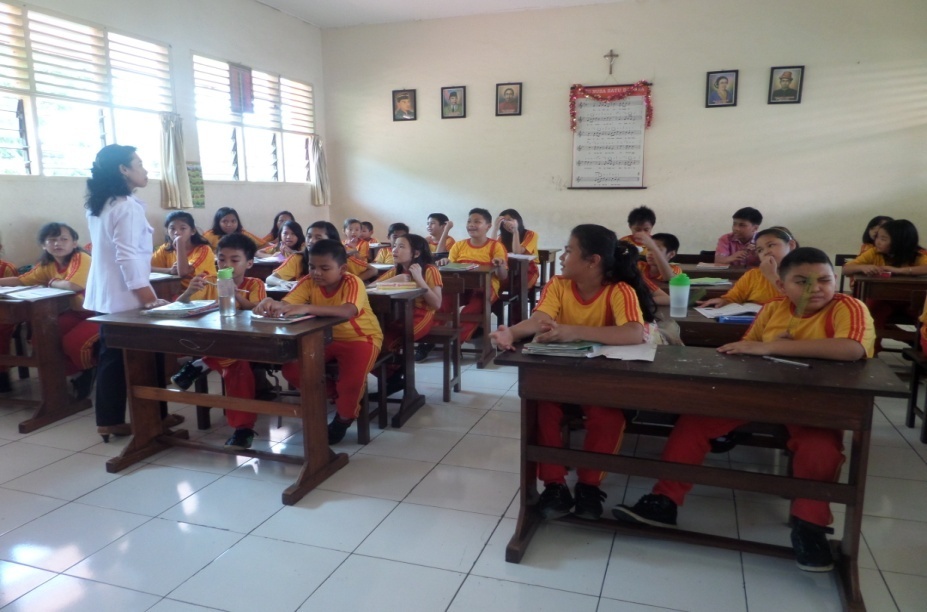 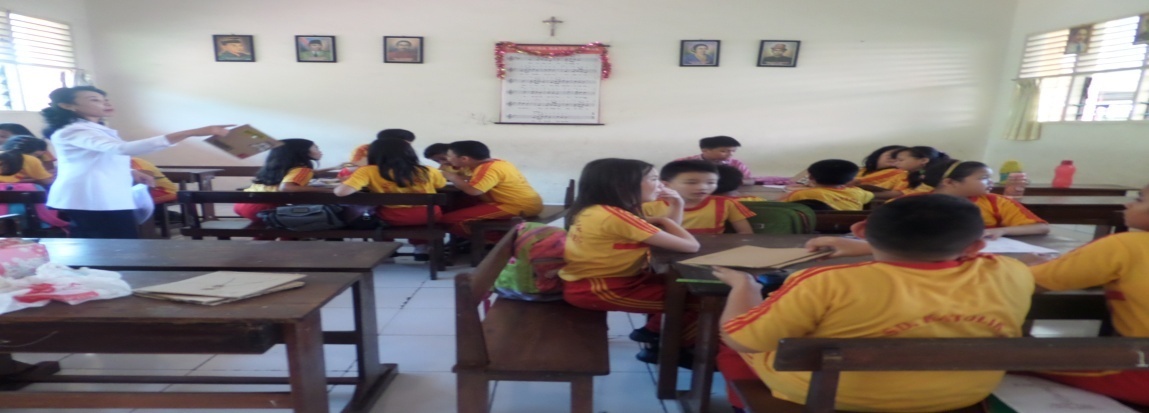 Gambar 2. Merencanakan tugas yang akan dipelajari	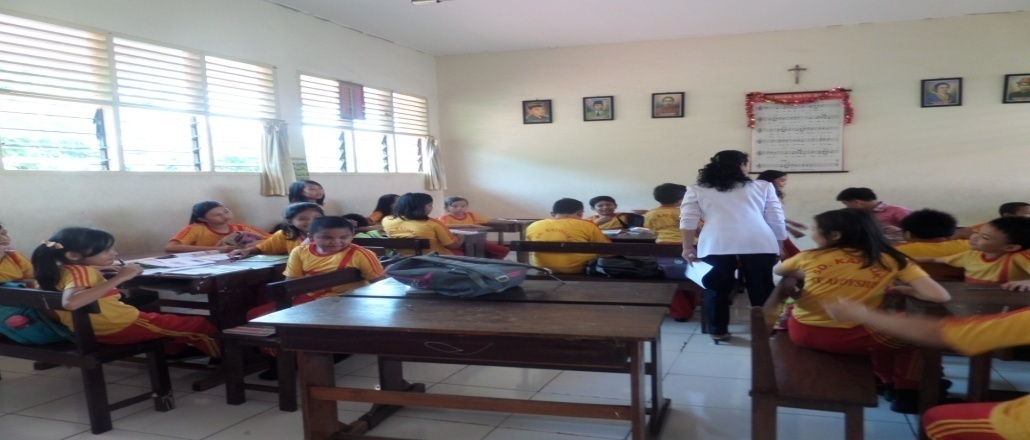 Gambar 3.Melaksanakan investigasi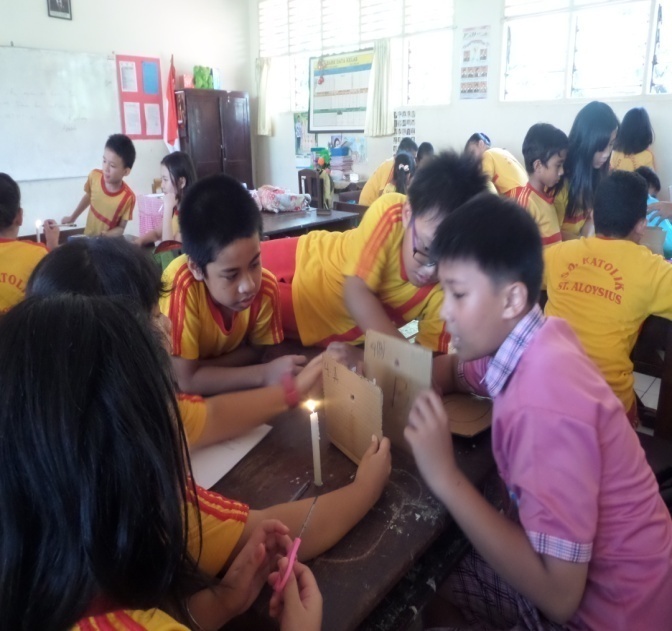 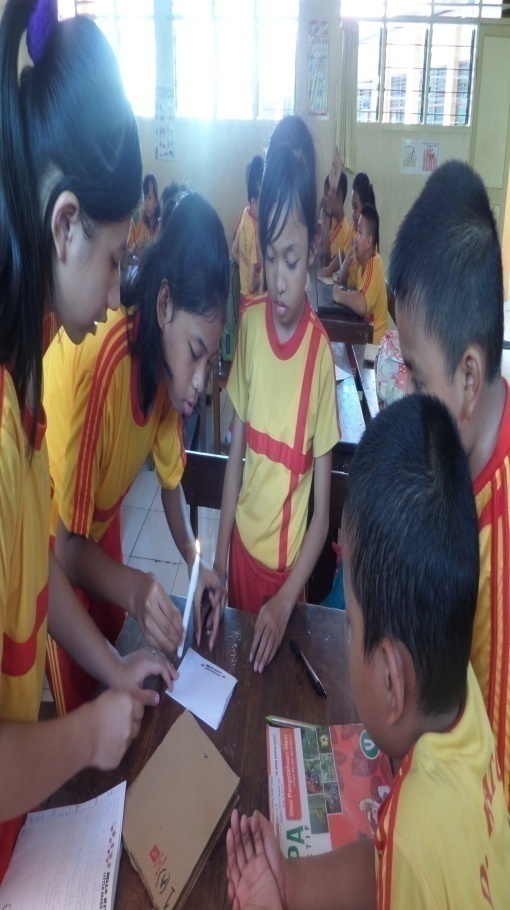 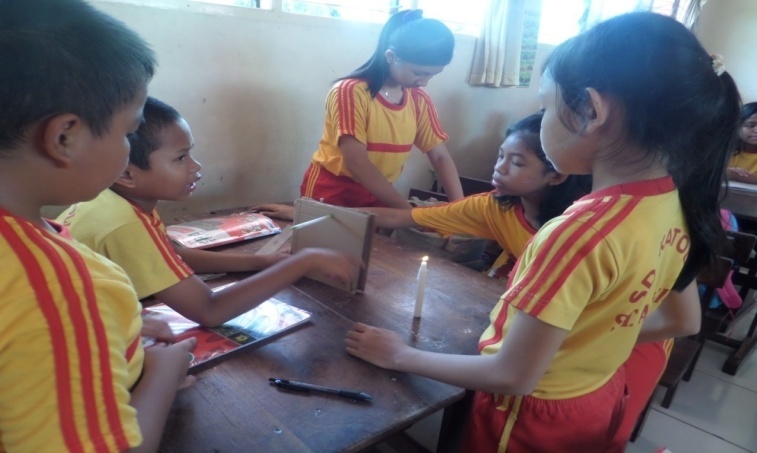 Gambar 4 Menyiapkan laporan akhir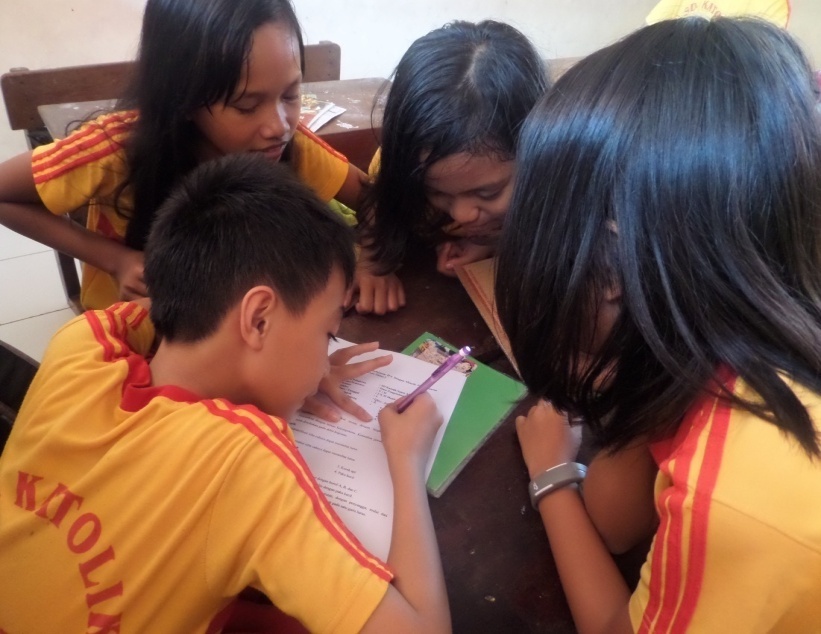 Gambar 5.Mempresentasika laporan akhir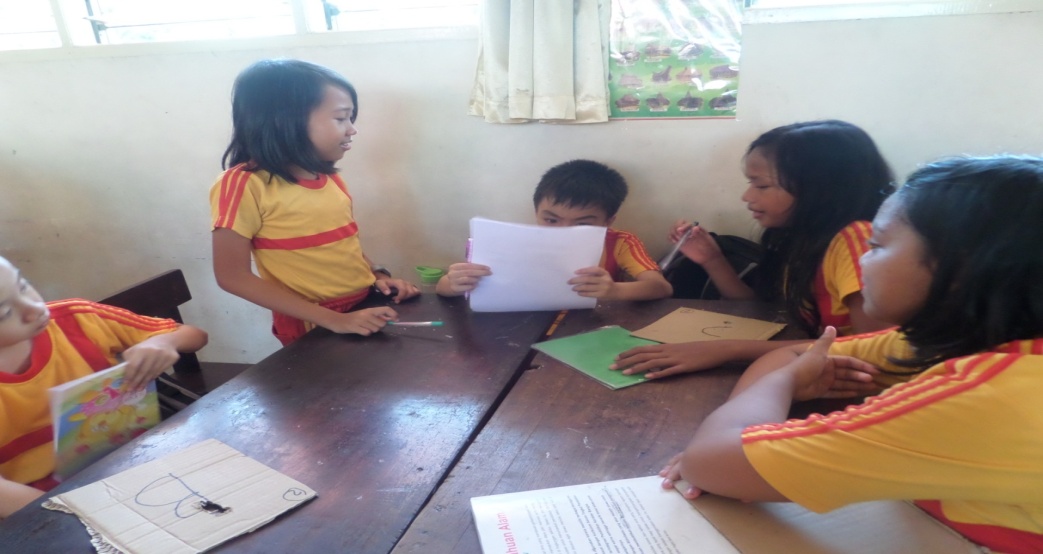 Gambar 6Evaluasi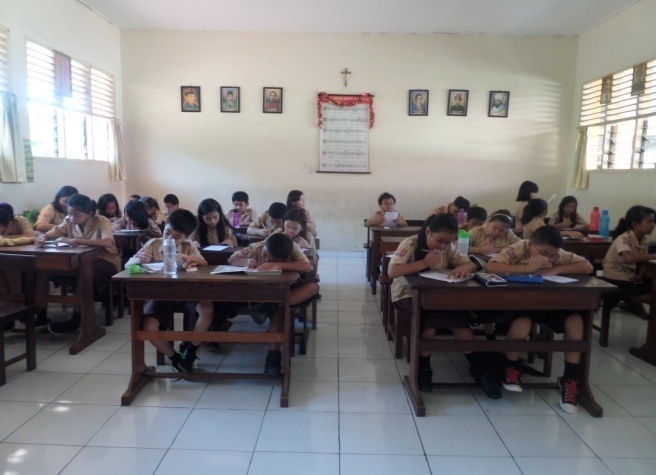 LAMPIRANPERSURATANRIWAYAT HIDUP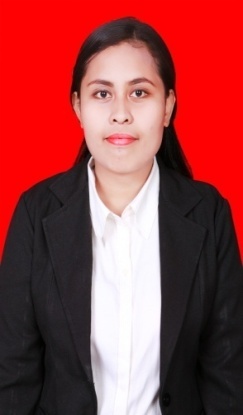 Adriana Dima lahir pada tanggal 08 Juni 1993 di Kota Kupang Nusa Tenggara Timur(NTT). Penulis adalah anak dari pasangan Petrus Dima dan Martha Nos. Penulis mengawali pendidikan di SDN Benu (2001-2006). Pada tahun yang sama penulis melanjutkan pendidikannya di SMPN 12 Pasangkayu Kabupaten Mamuju Utara (2006-2009). Pendidikan Sekolah Menengah  Atas ditempuh di SMA S Katolik Messawa Kabupaten Mamasa (2009-2012). Pada tahun 2012 penulis melanjutkan studinya pada program Pendidikan Guru Sekolah Dasar (S1-PGSD) Fakultas Ilmu Pendidikan Universitas Negeri Makassar. Selain aktif sebagai mahasiswa penulis juga aktif dalam organisasi Unit Kegiatan Mahasiswa (UKM) Mahasiwa Peduli HIV/Napza (Maphan) Universitas Negeri Makassar.KegiatanWaktuMengucapkan salamMengecek kehadiran siswaBerdoaApersepsiMenyampaikan tujuan pembelajaran yang ingin dicapai± 10 menitKegiatanWaktuMengidentifikasi topik dan mengatur siswa kedalam beberapa kelompok secara heterogenMenanyakan permasalahan atau topik yang berkaitan dengan materiMenjelaskan topik dan tujuan pembagian kelompokMengatur siswa kedalam beberapa kelompok secara heterogen dan memilih ketua kelompokMerencanakan tugas yang akan dipelajari Menginformasikan kepada setiap kelompok merencanakan bersama tentang topik yang akan dibahas dalam LKSMengarahkan siswa untuk merencanakan tujuan topik investigasi tersebutMelakukan penyelidikan terhadap pembelajaranMelakukan investigasi Mengelola pengetahuan awal siswa yang erat kaitannya dengan topik melalui kehidupan sehari-hari Melaksanaka bimbingan terhadap tiap anggota dalam kelompok bertukar informasi, dan menyatukan pendapatMengarahkan setiap kelompok untuk merencanakan tujuan topik investigasi yang akandibahas di LKS Menyiapkan laporan dari hasil investigasiMengarahkan tiap kelompok untuk  menyiapkan  laporan akhirMembimbing tiap kelompok menunjuk salah satu temannya untuk mempresentasikan didepan kelasMemberikan kesempatan kepada setiap kelompok untuk bertanya jika ada kesulitan dalam menganalisi data laporan akhirMempresentasikan laporan akhir hasil investigasiMemberikan kesempatan kepada setiap kelompok untuk mengemukakan hasil percobaannya.Meminta kepada kelompok lain untuk menanggapi hasil pengumpulan data yang diperoleh dari kelompok lainMendiskusikan bersama siswa dari beberapa hasil yang diperoleh setiap kelompokEvaluasiMemberikan kesan dan pesan tentang materi yang diajarkanMembimbing siswa membuat kesimpulan secara lisan berdasarkan hasil pengumpulan data dan diskusi bersama siswa Mengingatkan siswa tentang materi untuk pertemuan selanjutnya.± 50 menitKegiatanWaktuMemberikan pesan-pesan moralMemberikan tindak lanjut (PR)Salam penutup± 10 menitNoTahap/IndikatorKualifikasi penilaian  Kualifikasi penilaian  Kualifikasi penilaian  Keterangan NoTahap/IndikatorBCKKeterangan 1Mengidentifikasi topik dan membagi kelompokGuru mengkondisikan siswa untuk siap mengikuti pelajaran IPA : salam dan berdoaMenjelaskan topik dan tujuan pembelajaran serta membagi kelompok.Memotivasi siswa agar terlibat aktif pada aktifitas investigasi yang akan dilakukan√Cukup 2Merencanakan tugas yang akan dipelajari Guru mengelola pengetahuan awal siswa yang erat kaitannya dengan materi melalui pengalaman sehari-hari.Memberikan pertanyaan atau permasalahan yang harus dipecahkan oleh siswa.Guru mengarahkan siswa untuk merencanakan tujuan topik investugasi yang akan dibahas di LKS√Cukup 3Melaksanakan investigasiGuru memberikan kesempatan pada siswa untuk mengemukakan pendapatnya serta mencari informasi  mengenai materi yang diinvestigasiGuru menjelaskan kepada siswa cara menentukan mengalisis data.Guru memberikan kesempatan kepada setiap kelompok untuk bertanya jika ada kesulitan dalam melakukan percobaan√Kurang 4Menyiapkan laporan akhir Guru mengarahkan setiap kelompok untuk membuat laporan akhirGuru membimbing siswa untuk menunjuk salah seorang teman kelompok untuk menyiapkan diri mempresentasikan laporan akhirGuru kesempatan kepada setiap kelompok untuk bertanya jika ada kesulitan dalam membuat laporan akhir .√Cukup 5Menyiapkan laporan akhir Guru memberikan kesempatan kepada setiap kelompok untuk mengemukakan hasil percobaannya.Guru meminta kepada kelompok lain untuk menanggapi hasil pengumpulan data yang diperoleh dari kelompok lain.Guru mendiskusikan bersama siswa dari beberapa hasil yang diperoleh setiap kelompok.√Kurang 6EvaluasiGuru memberikan kesan dan pesan tentang materi yang diajarkanGuru membimbing siswa membuat kesimpulan secara lisan berdasarkan hasil pengumpulan data dan diskusi bersama siswa dan guru.Mengingatkan siswa tentang materi untuk pertemuan selanjutny√Kurang Skor indikator yang dicapai10Jumlah skor maksimal18Indikator keberhasilan (%)55,66%KategoriCukup NoNamaAspek yang DiamatiAspek yang DiamatiAspek yang DiamatiAspek yang DiamatiAspek yang DiamatiAspek yang DiamatiNoNamaIIIIIIIVVVI1AR√√-√√√2BK--√√√√3CL√√√√-√4DN---√√√5ER√√√√--6EN---√√√7IG√√√√-√8JE-√--√√9JO√√-√-√10LO--√√--11PA√√√-√√12SY√√-√√-13SN--√√-√14HH√--√√√15JY-√-√√-16AA-√√√--17CA√√-√-√18CH-√√-√-19CA√-√√-√20CDN-√-√√-21DS√-√√-√22DM-√--√√23EV-√--√√24FB--√√--25JESS-√-√√√26JO√-√√--27MA√---√√28SP-√√-√√29SV-√-√-√30VY√-√√√-31VS--√√√-32ER√√-√-√33IL-√√-√-32PC√--√--JumlahJumlah162118261920Keterangan Keterangan C C C B C C  NoAspek yang diamatiKeteranganKeteranganKeteranganKetaranganNoAspek yang diamatiB C K KetaranganSiswa mengidentifikasi topik dan membentuk kelompok √22Siswa merencanakan tugas√23Siswa melaksanakan investigasi √24Siswa menyiapkan laporan akhir√15Siswa mempresentasikan laporan akhir √26Siswa mengevaluasi √2Skor indikator yang dicapai Skor indikator yang dicapai Skor indikator yang dicapai Skor indikator yang dicapai Skor indikator yang dicapai 11Skor maksimal indicatorSkor maksimal indicatorSkor maksimal indicatorSkor maksimal indicatorSkor maksimal indicator18Rata- rata pelaksanaanRata- rata pelaksanaanRata- rata pelaksanaanRata- rata pelaksanaanRata- rata pelaksanaan61,12%Kategori Kategori Kategori Kategori Kategori Cukup Keterangan penilaianKeterangan persentaseB(3): Baik, jika melaksanakan 3 indikator68-100% BaikC(2):Cukup, jika melaksanakan 2 indikator34-67% CukupK(1): Kurang, jika melaksanakan 1 indikator0-33% KurangKegiatanWaktuMengucapkan salamMengecek kehadiran siswaBerdoaApersepsiMenyampaikan tujuan pembelajaran yang ingin dicapai± 10 menitKegiatanWaktuMengidentifikasi topik dan mengatur siswa kedalam beberapa kelompok secara heterogenMenanyakan permasalahan atau topik yang berkaitan dengan materiMenjelaskan topik dan tujuan pembagian kelompokMengatur siswa kedalam beberapa kelompok secara heterogen dan memilih ketua kelompokMerencanakan tugas yang akan dipelajariMenginformasikan kepada setiap kelompok merencanakan bersama tentang topik yang akan dibahas dalam LKSMengarahkan siswa untuk merencanakan tujuan topik investigasi tersebutMelakukan penyelidikan terhadap pembelajaranMelakukan investigasiMengelola pengetahuan awal siswa yang erat kaitannya dengan topik melalui kehidupan sehari-hari Melaksanaka bimbingan terhadap tiap anggota dalam kelompok bertukar informasi, dan menyatukan pendapatMengarahkan setiap kelompok untuk merencanakan tujuan topik investigasi yang akandibahas di LKSMenyiapkan laporan dari hasil investigasiMengarahkan tiap kelompok untuk  menyiapkan  laporan akhirMembimbing tiap kelompok menunjuk salah satu temannya untuk mempresentasikan didepan kelasMemberikan kesempatan kepada setiap kelompok untuk bertanya jika ada kesulitan dalam menganalisi data laporan akhirMempresentasikan laporan akhir hasil investigasiMemberikan kesempatan kepada setiap kelompok untuk mengemukakan hasil percobaannya.Meminta kepada kelompok lain untuk menanggapi hasil pengumpulan data yang diperoleh dari kelompok lainMendiskusikan bersama siswa dari beberapa hasil yang diperoleh setiap kelompok6). Evaluasi Memberikan kesan dan pesan tentang materi yang diajarkanMembimbing siswa membuat kesimpulan secara lisan berdasarkan hasil pengumpulan data dan diskusi bersama siswa Mengingatkan siswa tentang materi untuk pertemuan selanjutnya.± 50 menitKegiatanWaktu1). Memberikan pesan-pesan moral2).Memberikan tindak lanjut (PR)3)Salam penutup± 10 menitNoNama bendaTembus cahaya senterTidak tembus cahaya senter1Gelas bening2Plastik bening3Kardus4Karton hitam5Batu bataNo.Nama bendaTembus cahaya senterTidak tembus cahaya senter1. Gelas bening√2.Plastik bening√3.Kardus √4.Karton hitam√5.Batu bata√NoTahap/IndikatorKualifikasi penilaian  Kualifikasi penilaian  Kualifikasi penilaian  Keterangan NoTahap/IndikatorBCKKeterangan 1Mengidentifikasi topik dan membagi kelompokGuru mengkondisikan siswa untuk siap mengikuti pelajaran IPA : salam dan berdoaMenjelaskan topik dan tujuan pembelajaran serta membagi kelompok.Memotivasi siswa agar terlibat aktif pada aktifitas investigasi yang akan dilakukan√Cukup 2Merencanakan tugas yang akan dipelajari Guru mengelola pengetahuan awal siswa yang erat kaitannya dengan materi melalui pengalaman sehari-hari.Memberikan pertanyaan atau permasalahan yang harus dipecahkan oleh siswa.Guru mengarahkan siswa untuk merencanakan tujuan topik investugasi yang akan dibahas di LKS√Cukup 3Melaksanakan investigasiGuru memberikan kesempatan pada siswa untuk mengemukakan pendapatnya serta mencari informasi  mengenai materi yang diinvestigasiGuru menjelaskan kepada siswa cara menentukan mengalisis data.Guru memberikan kesempatan kepada setiap kelompok untuk bertanya jika ada kesulitan dalam melakukan percobaan√Cukup 4Menyiapkan laporan akhir Guru mengarahkan setiap kelompok untuk membuat laporan akhirGuru membimbing siswa untuk menunjuk salah seorang teman kelompok untuk menyiapkan diri mempresentasikan laporan akhirGuru kesempatan kepada setiap kelompok untuk bertanya jika ada kesulitan dalam membuat laporan akhir .√Cukup 5Mempresentasikan laporan akhir Guru memberikan kesempatan kepada setiap kelompok untuk mengemukakan hasil percobaannya.Guru meminta kepada kelompok lain untuk menanggapi hasil pengumpulan data yang diperoleh dari kelompok lain.Guru mendiskusikan bersama siswa dari beberapa hasil yang diperoleh setiap kelompok.√Cukup 6EvaluasiGuru memberikan kesan dan pesan tentang materi yang diajarkanGuru membimbing siswa membuat kesimpulan secara lisan berdasarkan hasil pengumpulan data dan diskusi bersama siswa dan guru.Mengingatkan siswa tentang materi untuk pertemuan selanjutnya.√Cukup Skor indikator yang dicapai12Jumlah skor maksimal18Indikator keberhasilan (%)66,66%KategoriCukup NoNamaAspek yang DiamatiAspek yang DiamatiAspek yang DiamatiAspek yang DiamatiAspek yang DiamatiAspek yang DiamatiAspek yang DiamatiNoNamaIIIIIIIIIIVVVI1AR√√--√√-2BK√-√√-√√3CL√√√√√--4DN----√√√5ER√√√√√--6EN--√√√√√7IG√√√√√-√8JE-√√√-√√9JO√√--√-√10LO--√√√√-11PA√√√√-√√12SY√√--√√-13SN--√√√-√14HH√---√√√15JY-√--√√-16AA-√√√√--17CL√√--√√√18CY-√√√-√√19CA√-√√√-√20CDN-√--√√-21DS√-√√√-√22DM-√√√-√√23EV-√---√√24FB--√√√√-25JESS-√--√√√26JOO√-√√√--27MA√----√√28ST-√√√--√29SV√√--√√√30VY√√√√√√-31VS--√√√√-32ER√√--√-√33IL√√√√√√      -34PC√√√√√-      -JumlahJumlah18222126262321Keterangan Keterangan C C C B B B C  NoAspek yang diamatiKeteranganKeteranganKeteranganKetaranganNoAspek yang diamatiB C K Ketarangan 1Siswa mengidentifikasi topik dan membentuk kelompok √22Siswa merencanakan tugas√23Siswa melaksanakan investigasi √24Siswa menyiapkan laporan akhir√25Siswa mempresentasikan laporan akhir √26Siswa mengevaluasi √2Skor indikator yang dicapai Skor indikator yang dicapai Skor indikator yang dicapai Skor indikator yang dicapai Skor indikator yang dicapai 12Skor maksimal indicatorSkor maksimal indicatorSkor maksimal indicatorSkor maksimal indicatorSkor maksimal indicator18Rata- rata pelaksanaanRata- rata pelaksanaanRata- rata pelaksanaanRata- rata pelaksanaanRata- rata pelaksanaan66,66%Kategori Kategori Kategori Kategori Kategori Cukup Keterangan penilaianKeterangan PersentaseBaik (3) : Baik, jika melaksanakan 3 indikator 68-100% Baik Cukup (2) : Cukup, jika melaksanakan 2 indikator34-67% CukupKurang (1) : Kurang, jika hanya melaksanakan 1 indikator0-33% KurangNo.Soal Kunci JawabanSkorBobot1.Lurus atau sejajar222.Mamancarkan cahaya223.Merambat lurus224.Gelap 225.Cahaya 226.Bayangan 227.Menembus 228.Tidak tembus cahaya 229.Tidak ada cahaya2210Lurus 22Jumlah                                               20         20Jumlah                                               20         20Jumlah                                               20         20Jumlah                                               20         20No. Deskriptor/RubrikSkor1Jika jawaban benar dan tepatJika jawaban tidak tepat Jika tidak ada jawaban 2102Jika jawaban benar dan tepatJika jawaban tidak tepat Jika tidak ada jawaban2103Jika jawaban benar dan tepatJika jawaban tidak tepat Jika tidak ada jawaban2104Jika jawaban benar dan tepatJika jawaban tidak tepat Jika tidak ada jawaban2105Jika jawaban benar dan tepatJika jawaban tidak tepat Jika tidak ada jawaban2106Jika jawaban benar dan tepatJika jawaban tidak tepat Jika tidak ada jawaban2107Jika jawaban benar dan tepatJika jawaban tidak tepat Jika tidak ada jawaban2108Jika jawaban benar dan tepatJika jawaban tidak tepat Jika tidak ada jawaban2109Jika jawaban benar dan tepatJika jawaban tidak tepatJika tidak ada jawaban21010Jika jawaban benar dan tepatJika jwaban tidak tepatJika tidak ada jwaban210No Nama SiswaJumlah skorNilai AkhirKKMKeteranganKategori 1AR208070TBaik2BK176870T TCukup3CL208070TBaik4DN176870TTCukup5ER208070TBaik6EN239270TSangat Baik7IG218470TSanga Baik8JE187270TBaik9JO208070TBaik10LO187270TBaik11PA218470TBaik12SY239270TSangat Baik13SN2510070TSangat Baik14HH218470TBaik15JY116870TTCukup16AA176870TTCukup17CA2510070TSangat Baik18CH208070TBaik19CLA218470TBaik20CDN176870TTCukup21DS2510070TSangat Baik22DM2510070TSangat Baik23EV176870TTCukup24FB208070TBaik25JESS2510070TSangat Baik26JOA176870TTCukup27MA218470TBaik28SP2510070TSangat Baik29SV116870TTCukup30VY239270TSangat Baik31VB116870TTCukup32ERL208070TBaik33IL239270TSangat Baik   34PC218470TSangat BaikJumlah Jumlah 2788Rata-rataRata-rata82Ketuntasan klasikal(%)Ketuntasan klasikal(%)73,52%73,52%73,52%73,52%Ketidaktuntasan(%)Ketidaktuntasan(%)26,48%26,48%26,48%26,48%KegiatanWaktuMengucapkan salamMengecek kehadiran siswaBerdoaApersepsiMenyampaikan tujuan pembelajaran yang ingin dicapai± 10 menitKegiatanWaktuMengidentifikasi topik dan mengatur siswa kedalam beberapa kelompok secara heterogenMenanyakan permasalahan atau topik yang berkaitan dengan materiMenjelaskan topik dan tujuan pembagian kelompokMengatur siswa kedalam beberapa kelompok secara heterogen dan memilih ketua kelompokMerencanakan tugas yang akan dipelajariMenginformasikan kepada setiap kelompok merencanakan bersama tentang topik yang akan dibahas dalam LKSMengarahkan siswa untuk merencanakan tujuan topik investigasi tersebutMelakukan penyelidikan terhadap pembelajaran  Melakukan investigasiMengelola pengetahuan awal siswa yang erat kaitannya dengan topik melalui kehidupan sehari-hari Melaksanaka bimbingan terhadap tiap anggota dalam kelompok bertukar informasi, dan menyatukan pendapatMengarahkan setiap kelompok untuk merencanakan tujuan topik investigasi yang akandibahas di LKS Menyiapkan laporan dari hasil investigasiMengarahkan tiap kelompok untuk  menyiapkan  laporan akhirMembimbing tiap kelompok menunjuk salah satu temannya untuk mempresentasikan didepan kelasMemberikan kesempatan kepada setiap kelompok untuk bertanya jika ada kesulitan dalam menganalisi data laporan akhirMempresentasikan laporan akhir hasil investigasiMemberikan kesempatan kepada setiap kelompok untuk mengemukakan hasil percobaannya.Meminta kepada kelompok lain untuk menanggapi hasil pengumpulan data yang diperoleh dari kelompok lainMendiskusikan bersama siswa dari beberapa hasil yang diperoleh setiap kelompokEvaluasia)Memberikan kesan dan pesan tentang materi yang diajarkanMembimbing siswa membuat kesimpulan secara lisan berdasarkan hasil pengumpulan data dan diskusi bersama siswaMengingatkan siswa tentang materi untuk pertemuan selanjutnya.± 50 menitKegiatanWaktu1). Memberikan pesan-pesan moral2). Memberikan tindak lanjut (PR)3). Salam penutup± 10 menitNoTahap/IndikatorKualifikasi penilaian  Kualifikasi penilaian  Kualifikasi penilaian  Keterangan NoTahap/IndikatorBCKKeterangan 1Mengidentifikasi topik dan membagi kelompokGuru mengkondisikan siswa untuk siap mengikuti pelajaran IPA : salam dan berdoaMenjelaskan topik dan tujuan pembelajaran serta membagi kelompok.Memotivasi siswa agar terlibat aktif pada aktifitas investigasi yang akan dilakukan√Baik 2Merencanakan tugas yang akan dipelajari Guru mengelola pengetahuan awal siswa yang erat kaitannya dengan materi melalui pengalaman sehari-hari.Memberikan pertanyaan atau permasalahan yang harus dipecahkan oleh siswa.Guru mengarahkan siswa untuk merencanakan tujuan topik investugasi yang akan dibahas di LKS√Baik 3Melaksanakan investigasiGuru memberikan kesempatan pada siswa untuk mengemukakan pendapatnya serta mencari informasi  mengenai materi yang diinvestigasiGuru menjelaskan kepada siswa cara menentukan mengalisis data.Guru memberikan kesempatan kepada setiap kelompok untuk bertanya jika ada kesulitan dalam melakukan percobaan√Cukup 4Menyiapkan laporan akhir Guru mengarahkan setiap kelompok untuk membuat laporan akhirGuru membimbing siswa untuk menunjuk salah seorang teman kelompok untuk menyiapkan diri mempresentasikan laporan akhirGuru kesempatan kepada setiap kelompok untuk bertanya jika ada kesulitan dalam membuat laporan akhir .√Cukup 5Mempresentasikan laporan akhir Guru memberikan kesempatan kepada setiap kelompok untuk mengemukakan hasil percobaannya.Guru meminta kepada kelompok lain untuk menanggapi hasil pengumpulan data yang diperoleh dari kelompok lain.Guru mendiskusikan bersama siswa dari beberapa hasil yang diperoleh setiap kelompok.√Baik 6EvaluasiGuru memberikan kesan dan pesan tentang materi yang diajarkanGuru membimbing siswa membuat kesimpulan secara lisan berdasarkan hasil pengumpulan data dan diskusi bersama siswa dan guru.Mengingatkan siswa tentang materi untuk pertemuan selanjutnya.√Cukup Skor indikator yang dicapai15Jumlah skor maksimal18Indikator keberhasilan (%)83, 34 %KategoriBaik NoNamaAspek yang DiamatiAspek yang DiamatiAspek yang DiamatiAspek yang DiamatiAspek yang DiamatiAspek yang DiamatiAspek yang DiamatiNoNamaIIIIIIIIIIVVVI1AR√√--√√-2BK--√√-√√3CLl√√√√√√√4DN----√√√5ER√√√√√√√6EN√-√√√7IG√√√√√√√8JE√√---√√9JO√√--√-√10LO√-√√√√-11PA√√√√-√√12SY√√--√√-13SN√-√√√√√14HH√---√√√15JY-√--√√-16AA√√√√√√-17CA√√--√-√18CY-√√√-√√19CLA√-√√√-√20CDN-√--√√√21DY√-√√√√√22DM-√---√√23EN√√---√√24FB√-√√√--25JESS-√--√√√26JOA√-√√√√√27MA√----√√28SP-√√√--√29SV√√--√√√30VY√-√√√√-31VS√-√√√√-32ERN√√√√√-√33IM√√√√√√-34PC√√√√√√√JumlahJumlah26211826262825Keterangan Keterangan B C C B B B B   NoAspek yang diamatiKeteranganKeteranganKeteranganKetaranganNoAspek yang diamatiB C K Ketarangan  1Siswa mengidentifikasi topik dan membentuk kelompok √32Siswa merencanakan tugas√23Siswa melaksanakan investigasi √24Siswa menyiapkan laporan akhir√35Siswa mempresentasikan laporan akhir √36Siswa mengevaluasi √3Skor indikator yang dicapai Skor indikator yang dicapai Skor indikator yang dicapai Skor indikator yang dicapai Skor indikator yang dicapai 16Skor maksimal indikatorSkor maksimal indikatorSkor maksimal indikatorSkor maksimal indikatorSkor maksimal indikator18Rata- rata pelaksanaanRata- rata pelaksanaanRata- rata pelaksanaanRata- rata pelaksanaanRata- rata pelaksanaan88,88Kategori Kategori Kategori Kategori Kategori Baik Keterangan PenilaianKeterangan PersentaseB(3):Baik, Jika 3 indikator terlaksana68-100%, BaikC(2):Cukup, Jika 2 indikator terlaksana34-67%, CukupK(1):Kurang, Jika hanya 1 indikator terlaksana0-33%, KurangKegiatanWaktuMengucapkan salamMengecek kehadiran siswaBerdoaApersepsiMenyampaikan tujuan pembelajaran yang ingin dicapai± 10 menitKegiatanWaktuMengidentifikasi topik dan mengatur siswa kedalam beberapa kelompok secara heterogenMenanyakan permasalahan atau topik yang berkaitan dengan materiMenjelaskan topik dan tujuan pembagian kelompokMengatur siswa kedalam beberapa kelompok secara heterogen dan memilih ketua kelompokMerencanakan tugas yang akan dipelajariMenginformasikan kepada setiap kelompok merencanakan bersama tentang topik yang akan dibahas dalam LKSMengarahkan siswa untuk merencanakan tujuan topik investigasi tersebutMelakukan penyelidikan terhadap pembelajaran  Melakukan investigasiMengelola pengetahuan awal siswa yang erat kaitannya dengan topik melalui kehidupan sehari-hariMelaksanaka bimbingan terhadap tiap anggota dalam kelompok bertukar informasi, dan menyatukan pendapatMengarahkan setiap kelompok untuk merencanakan tujuan topik investigasi yang akandibahas di LKS Menyiapkan laporan dari hasil investigasiMengarahkan tiap kelompok untuk  menyiapkan  laporan akhirMembimbing tiap kelompok menunjuk salah satu temannya untuk mempresentasikan didepan kelasMemberikan kesempatan kepada setiap kelompok untuk bertanya jika ada kesulitan dalam menganalisi data laporan akhirMempresentasikan laporan akhir hasil investigasiMemberikan kesempatan kepada setiap kelompok untuk mengemukakan hasil percobaannya.Meminta kepada kelompok lain untuk menanggapi hasil pengumpulan data yang diperoleh dari kelompok lainMendiskusikan bersama siswa dari beberapa hasil yang diperoleh setiap kelompokEvaluasiMemberikan kesan dan pesan tentang materi yang diajarkanMembimbing siswa membuat kesimpulan secara lisan berdasarkan hasil pengumpulan data dan diskusi bersama siswa Mengingatkan siswa tentang materi untuk pertemuan selanjutnya.± 50 menitKegiatanWaktu1). Memberikan pesan-pesan moral2). Memberikan tindak lanjut (PR)3). Salam penutup± 10 menitNoTahap/IndikatorKualifikasi penilaian  Kualifikasi penilaian  Kualifikasi penilaian  Keterangan NoTahap/IndikatorBCKKeterangan 1Mengidentifikasi topik dan membagi kelompokGuru mengkondisikan siswa untuk siap mengikuti pelajaran IPA : salam dan berdoaMenjelaskan topik dan tujuan pembelajaran serta membagi kelompok.Memotivasi siswa agar terlibat aktif pada aktifitas investigasi yang akan dilakukan√Baik 2Merencanakan tugas yang akan dipelajari Guru mengelola pengetahuan awal siswa yang erat kaitannya dengan materi melalui pengalaman sehari-hari.Memberikan pertanyaan atau permasalahan yang harus dipecahkan oleh siswa.Guru mengarahkan siswa untuk merencanakan tujuan topik investugasi yang akan dibahas di LKS√Baik 3Melaksanakan investigasiGuru memberikan kesempatan pada siswa untuk mengemukakan pendapatnya serta mencari informasi  mengenai materi yang diinvestigasiGuru menjelaskan kepada siswa cara menentukan mengalisis data.Guru memberikan kesempatan kepada setiap kelompok untuk bertanya jika ada kesulitan dalam melakukan percobaan√Cukup 4Menyiapkan laporan akhir Guru mengarahkan setiap kelompok untuk membuat laporan akhirGuru membimbing siswa untuk menunjuk salah seorang teman kelompok untuk menyiapkan diri mempresentasikan laporan akhirGuru kesempatan kepada setiap kelompok untuk bertanya jika ada kesulitan dalam membuat laporan akhir .√Baik 5Mempresentasikan laporan akhir Guru memberikan kesempatan kepada setiap kelompok untuk mengemukakan hasil percobaannya.Guru meminta kepada kelompok lain untuk menanggapi hasil pengumpulan data yang diperoleh dari kelompok lain.Guru mendiskusikan bersama siswa dari beberapa hasil yang diperoleh setiap kelompok.√Cukup 6EvaluasiGuru memberikan kesan dan pesan tentang materi yang diajarkanGuru membimbing siswa membuat kesimpulan secara lisan berdasarkan hasil pengumpulan data dan diskusi bersama siswa dan guru.Mengingatkan siswa tentang materi untuk pertemuan selanjutnya.√Baik Skor indikator yang dicapai16Jumlah skor maksimal18Indikator keberhasilan (%)88,88%KategoriBaik NoNamaAspek yang DiamatiAspek yang DiamatiAspek yang DiamatiAspek yang DiamatiAspek yang DiamatiAspek yang DiamatiAspek yang DiamatiNoNamaIIIIIIIIIIVVVI1AR√√√√√-√2BK-√√√√√√3CL√-√√√√√4DN-√--√-√5ERr√-√√√√√6EN√√--√√√7IG√-√√√√√8JE√√√√√√√9JO√---√√10LO√-√√√√√11PA√√√√√√√12SY√√--√√√13SN√-√√√√√14HH√-√√√√√15JY--√√√√√16AA√√√√√√√17CA√√√√√√√18Chindy-√√√√√√19CLA√-√√√√√20CDN-√√√√√√21DY√√√√√√√22DM-√√√√√√23EV√----√√24FB√√√√√√-25JES-√√√√√√26JOA√-√√√√-27MA√√√√√√√28SP√-√√√√√29ST√√√√√√√30VY√√√√√√√31VS√-√√-√√32ERN√√√√√-√33IL√√√√√√34PC√√√√-√√JumlahJumlah26212930303132Keterangan Keterangan B CB B B B B   NoAspek yang diamatiKeteranganKeteranganKeteranganKetaranganNoAspek yang diamatiB C K Ketarangan1Siswa mengidentifikasi topik dan membentuk kelompok √32Siswa merencanakan tugas√23Siswa melaksanakan investigasi √34Siswa menyiapkan laporan akhir√35Siswa mempresentasikan laporan akhir √36Siswa mengevaluasi √3Skor indikator yang dicapai Skor indikator yang dicapai Skor indikator yang dicapai Skor indikator yang dicapai Skor indikator yang dicapai 17Skor maksimal indicatorSkor maksimal indicatorSkor maksimal indicatorSkor maksimal indicatorSkor maksimal indicator18Rata- rata pelaksanaanRata- rata pelaksanaanRata- rata pelaksanaanRata- rata pelaksanaanRata- rata pelaksanaan94,44%Kategori Kategori Kategori Kategori Kategori Baik Keterangan PenilaianKeterangan PersentaseB(3):Baik, jika 3 indikator terlaksana68-100%, BaikC(2):Cukup,jika  2 indikator terlaksana34-67%, CukupK(1):Kurang, Jika hanya ada 1 indikator terlaksana0-33%, KurangNo. Deskriptor/RubrikSkor1Jika jawaban benar dan tepatJika jawaban tidak tepat Jika tidak ada jawaban 2102Jika jawaban benar dan tepatJika jawaban tidak tepat Jika tidak ada jawaban2103Jika jawaban benar dan tepatJika jawaban tidak tepat Jika tidak ada jawaban2104Jika jawaban benar dan tepatJika jawaban tidak tepat Jika tidak ada jawaban2105Jika jawaban benar dan tepatJika jawaban tidak tepat Jika tidak ada jawaban2106Jika jawaban benar dan tepatJika jawaban tidak tepat Jika tidak ada jawaban2107Jika jawaban benar dan tepatJika jawaban tidak tepat Jika tidak ada jawaban2108Jika jawaban benar dan tepatJika jawaban tidak tepat Jika tidak ada jawaban2109Jika jawaban benar dan tepatJika jwaban tidak tepatJika tidak ada jawaban21010 Jika jawaban benar dan tepatJika jawaban tidak tepatJika tidak ada jawaban210No Nama SiswaJumlah skorNilai AkhirKKMKeteranganKategori 1AR239270TSangat Baik2BK239270TSangat Baik3CL249670TSangat Baik4DN176870TTCukup 5ER249670TSangat Baik6EN249670TSangat Baik7IG208070TBaik 8JE249670TSangat Baik9JO2510070TSangat Baik10LO239270TSangat Baik11PA239270TSangat Baik12SY239270TSangat Baik13SN208070TBaik 14HH249670TSangat Baik15JY239270 TSangat Baik16AA2510070TSangat Baik17CA2510070TSangat Baik18CY208070TBaik 19CLA249670TSangat Baik20CDN249670TSangat Baik21DY249670TSangat Baik22DM2510070TSangat Baik23EV176870TTCukup 24FB2510070TSangat Baik25JES208070TBaik 26JOA208070TBaik 27MA25    10070TSangat Baik28SP249670TSangat Baik29ST239270TSangat Baik30VY2510070TSangat Baik31VS176870TTCukup 32ERN249670TSangat Baik33IL249670TSangat Baik34PC249670TSangat Baik Jumlah Jumlah 2972Rata-rataRata-rata91,05Ketuntasan klasikal (%)Ketuntasan klasikal (%)91,18%91,18%91,18%91,18%Ketidaktuntasan (%)Ketidaktuntasan (%)8,82%8,82%8,82%8,82%NONAMASIKLUS ISIKLUS ISIKLUS IISIKLUS IINONAMANILAI KATEGORI NILAI KETUNTASAN1AR80Baik 92Sangat Baik2BK68Cukup 92Sangat Baik3CL68Cukup 96Sangat Baik4DN68Cukup 68Cukup 5ER80Baik 96Sangat Baik6EN92Sangat Baik96Sangat Baik7IG84Baik 80Baik 8JE72Baik 96Sangat Baik9JO80Baik 100Sangat Baik 10LO72Baik 92Sangat Baik11PA84Baik 92Sangat Baik12SY92 Sangat Baik 92Sangat Baik13SN100Sangat Baik80Baik14HH84Baik 96Sangat Baik15JJ68Cukup 92Sangat Baik16AA68Cukup 100Sangat Baik17CA 100Sangat Baik100Sangat Baik18CH80Baik 80Baik 19CLA84Baik 96Sangat Baik20CDN68Cukup 96Sangat Baik21DY 100Sangat Baik96Sangat Baik22DM100Sangat Baik100Sangat Baik23EV68Cukup 68Cukup 24FB80Baik 100Sangat Baik25JES100Sangat Baik80Baik 26JOA68Cukup 80Baik  27MA84Baik 100Sangat Baik28ST100Sangat Baik96Sangat Baik29SV68Cukup92Sangat Baik30VY92Sangat Baik100Sangat Baik31VS68Cukup 68Cukup  32ERN80 Baik 96Sangat Baik33IL92Sangat Baik96Sangat Baik34PC84Baik 96Sangat Baik Jumlah Jumlah 27882972Rata-rataRata-rata8291,05Ketuntasan Klasikal Ketuntasan Klasikal 73,52%73,52%91,18%91,18%Ketidaktuntasan Ketidaktuntasan 26,48%26,48%8,82%8,82%